              Урок практикиТема: Мелкокусковые п/ф из свинины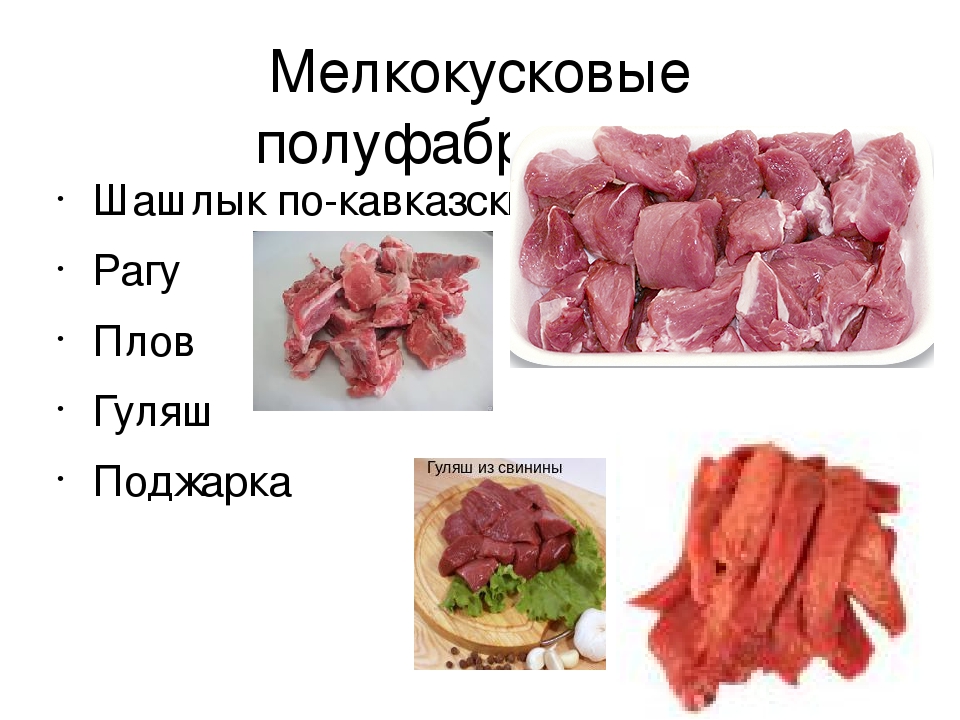 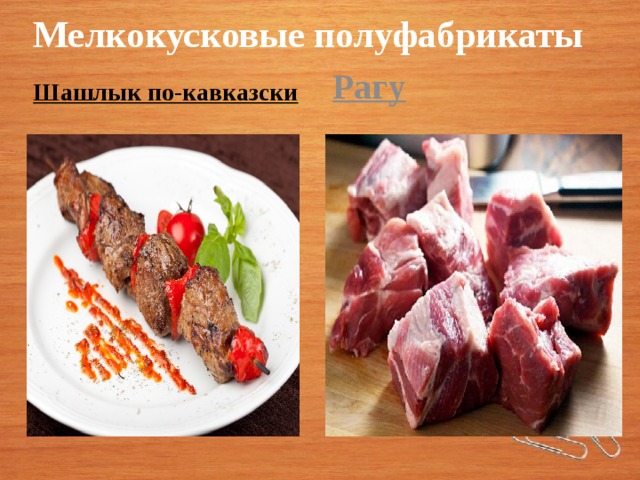 Шашлык по – кавказскиП/ф нарезают из мякоти корейки и тазобедренной части кусочками по 30 – 40 г и маринуют. Перед жареньем надевают на шпажку по  5 – 6 кусочков.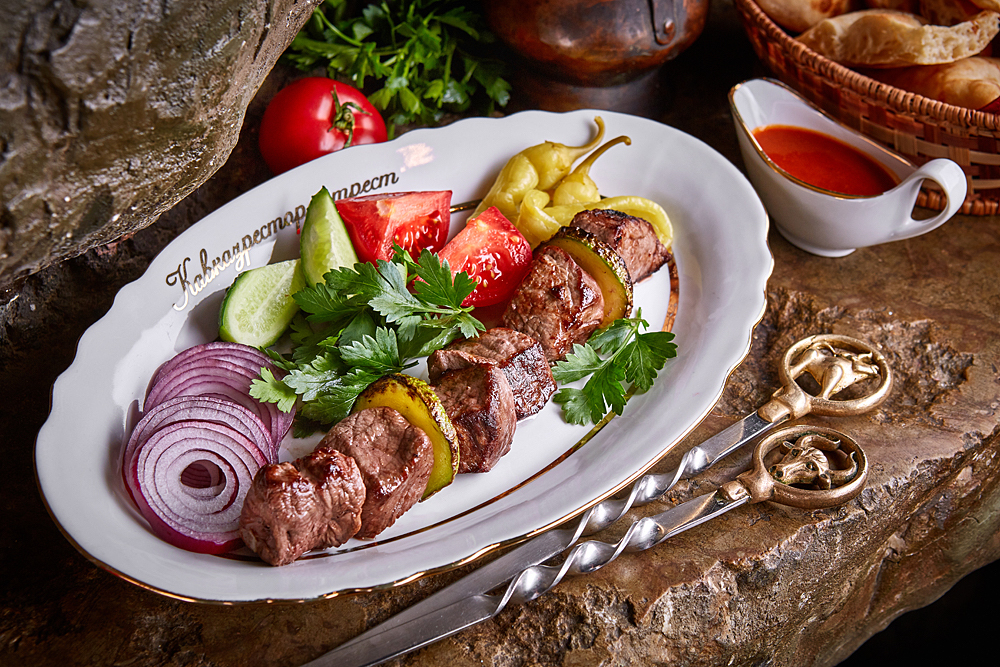                         Рагу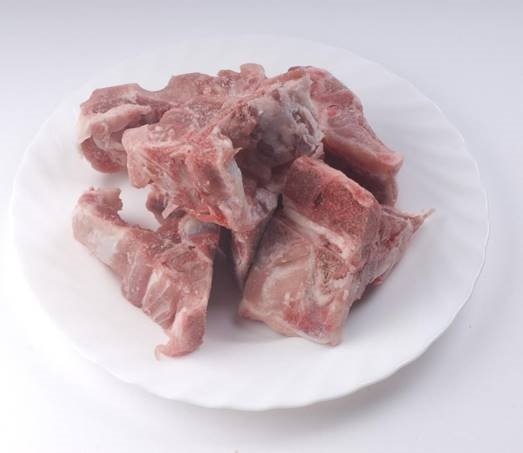 П/Ф нарубают из бараньей или свиной грудинки  кусочки вместе с косточкой в виде кубиков массой 30 – 40г. по 3–4 кусочка на порцию.      Мясо для плова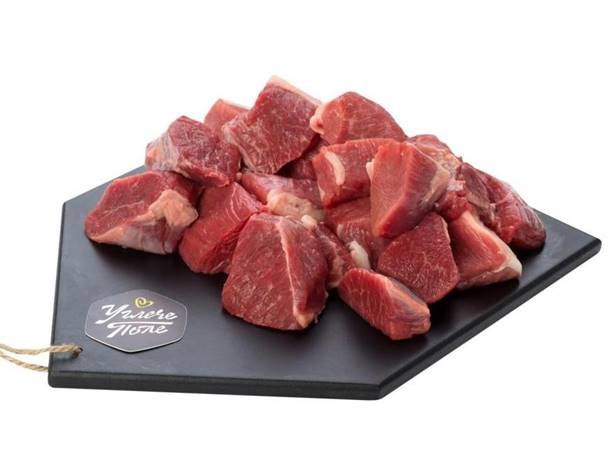 Из мякоти бараньей или свиной  лопатки  или грудинки (2 сорт) нарезают кусочки в виде кубиков массой 10–15г   по 6–8 кусочков на порцию                            Плов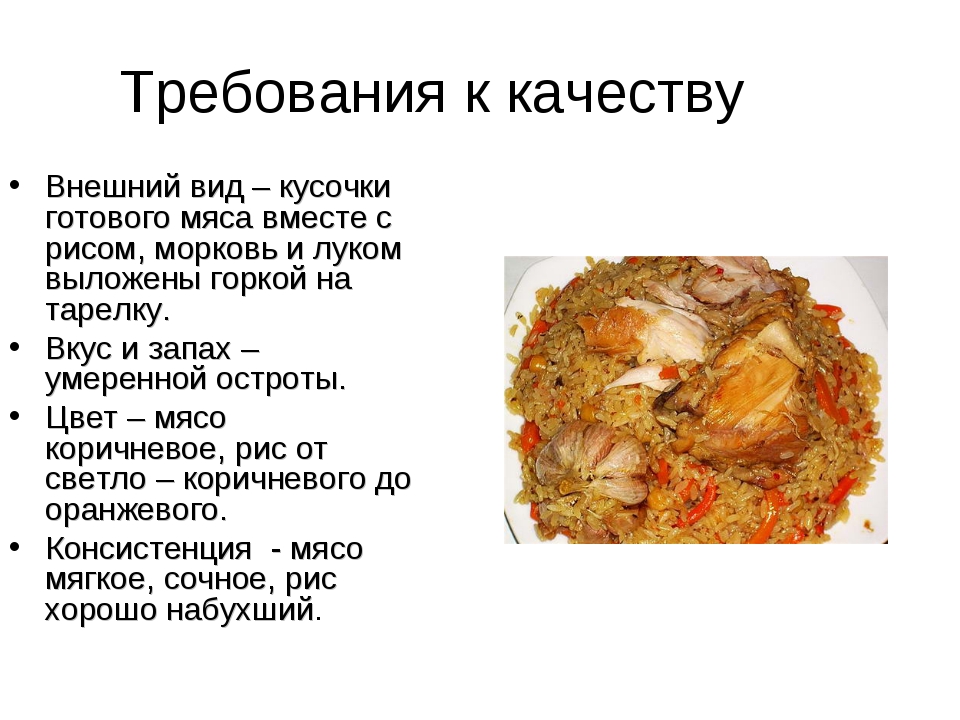                            ГуляшНарезают из лопаточной и шейной частей  свинины кубиками по 20 – 30 г с содержанием жира не более 20%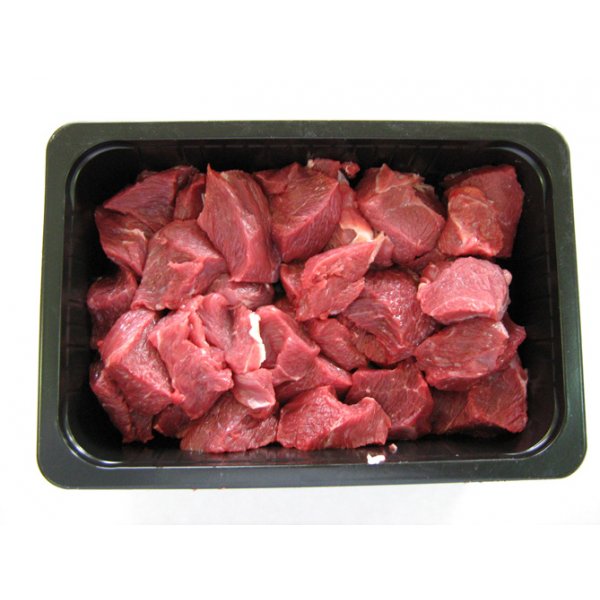             Жаркое по - домашнему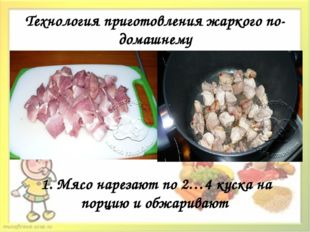          Поджарка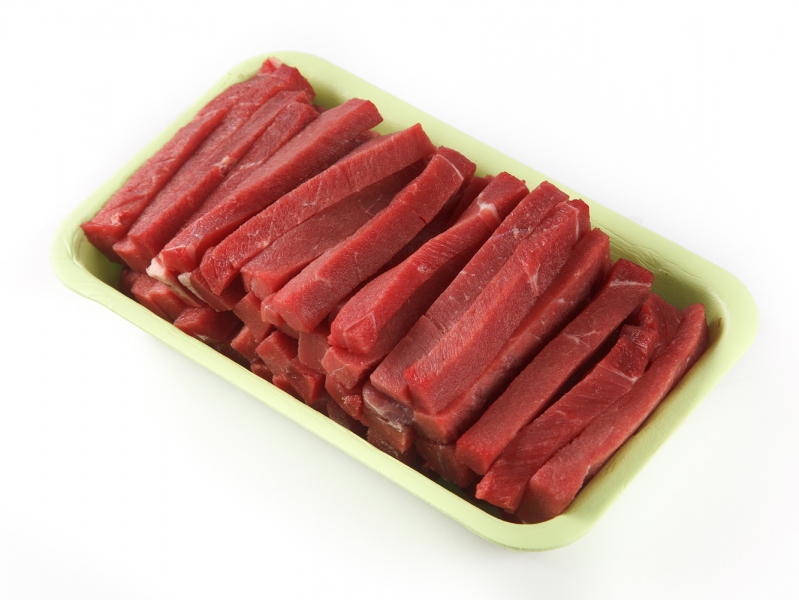 Нарезают из корейки и тазобедренной части свинины в виде брусочков массой 10 – 15 г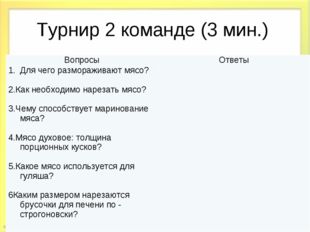 Домашнее задание: Подробно изучите материал урока, запомните из каких частей туши какие п/ф нарезаются, форма п/ф, размеры, вес. Ответьте на вопросы турнира 2.Практическая самостоятельная работа: Из куска свинины хотя бы  200гр (если нет возможности, то из  любого мяса) попробовать нарезать все полуфабрикаты: шашлык, гуляш, поджарку, плов рагу, (если ребрышки есть). И потом  солить, перчить, обжарить мясо на шашлык и поджарку. Если будете готовить гуляш,  рагу, плов -  довести до кипения и  тушить  в соусе. Заполнить таблицу показателей качества полуфабрикатовФото пошагового приготовления п/ф,  таблицу и ответы на вопросы послать преподавателю на телефон.п/ф блюдавнешний видформацветразмеры,весконсистенциязапахшашлыкпловподжаркарагугуляш